Številka: 671-1/2016Datum:   10. 6. 2016Zadeva: Predlog Letnega programa športa v Občini Izola za leto 2016 7. člen Zakona o športu (Uradni list RS, št. 22/98, 97/01 – ZSDP in 15/03 – ZOPA) določa, da se izvajanje športnega programa na lokalni ravni določi z letnim programom, ki ga sprejme lokalna skupnost.Predlog Letnega programa športa v Občini Izola za leto 2016 temelji na Nacionalnem programu športa v Republiki Sloveniji in predlogu Odloka o proračunu Občine Izola za leto 2016.V okviru obveznosti iz ustanovitvenega akta je javni zavod Center za kulturo, šport in prireditve Izola pripravil predlog Letnega programa športa v občini Izola za leto 2016. Svet javnega zavoda Center za kulturo, šport in prireditve Izola je predlog Letnega programa športa v občini Izola za leto 2016 obravnaval na 5. redni seji dne 6. 6. 2016 ter sprejel sklep, s katerim ga posreduje Občinskemu svetu v obravnavo in sprejem. Članom Občinskega sveta predlagamo, da Letni program športa v Občini Izola za leto 2016 obravnavajo in sprejmejo v predloženi vsebini.Prilogi:Letni program športa  JZ CKŠP Izola za leto 2016;predlog sklepa.Številka: 671-1/2016Datum:Na podlagi 7. člena Zakona o športu (Uradni list RS, št. 22/98, 97/01 – ZSDP in 15/03 – ZOPA) 23. člena Odloka o ustanovitvi javnega zavoda Center za kulturo, šport in prireditve Izola (Uradne objave Občine Izola, št. 6/08-UPB, 24/11 in 18/12) in 30. člena Statuta Občine Izola (Uradne objave Občine Izola, št. 15/99, 17/12 in 6/14) je Občinski svet Občine Izola na svoji ….. redni seji dne ....................... sprejel naslednjiS  K  L  E  P1.Občinski svet Občine Izola je obravnaval in sprejel Letni program športa v Občini Izola za leto 2016.2.Letni program športa iz 1. točke sklepa je sestavni del tega sklepa.3.Ta sklep velja takoj.Sklep prejmejo: JZ CKŠP Izola;Urad za družbene dejavnosti.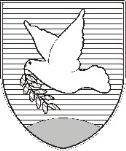 OBČINA IZOLA – COMUNE DI ISOLAŽUPAN - IL SINDACOSončno nabrežje 8 – Riva del Sole 86310 Izola – IsolaTel: 05 66 00 100, Fax: 05 66 00 110E-mail: posta.oizola@izola.siWeb: http://www.izola.si/OBČINSKI SVET OBČINE IZOLAČlanom Občinskega svetaSončno nabrežje 86310 IZOLAPripravil:Urad za družbene dejavnostiVodja uradaMiran ŽLOGARŽ u p a nmag. Igor KOLENCOBČINA IZOLA – COMUNE DI ISOLA                                              PREDLOGOBČINSKI SVET – CONSIGLIO COMUNALESončno nabrežje 8 – Riva del Sole 86310 Izola – IsolaTel: 05 66 00 100, Fax: 05 66 00 110E-mail: posta.oizola@izola.siWeb: http://www.izola.si/Ž u p a nmag. Igor KOLENC